Let1291 Main St, Wakefield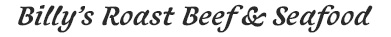 do the cooking Wednesday, October 19th from 5-8 pm while 20% of your dinner bill goes to help theMelrose High School Boys Soccer Team.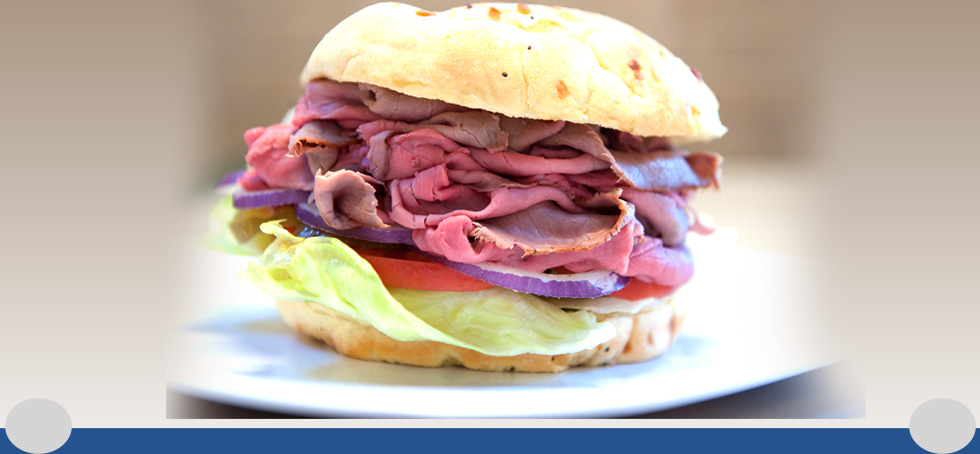 Please present this flyer, October 19th from 5-8pm, to the folks at Billy’s and they will generously give 20% back to the Boys High School Soccer Team.Have a fantastic dinner&Thank You for your support!